Publicado en  el 31/01/2017 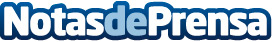 Ideas originales para decorar con bolas de papel Las bolas de papel pueden convertirse en un elemento decorativo atractivo como adorno, como forro, para envolver regalos, como guirnalda, entre otras posibilidades Datos de contacto:Nota de prensa publicada en: https://www.notasdeprensa.es/ideas-originales-para-decorar-con-bolas-de_1 Categorias: Interiorismo Ocio para niños http://www.notasdeprensa.es